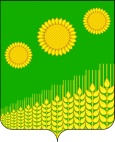 АДМИНИСТРАЦИЯ ИЛЬИНСКОГО СЕЛЬСКОГО ПОСЕЛЕНИЯ КУЩЕВСКОГО РАЙОНАПОСТАНОВЛЕНИЕот  28.04.2020г.                                                                                                      № 33                                                                      	   с. ИльинскоеОб утверждении   Положения о порядке формирования и использования средств от оказания платных услуг (работ), возмещения расходов в связи с эксплуатацией имущества, коммунальных услуг,  безвозмездных поступлений органами исполнительной власти, учреждениями  финансируемыми из бюджета Ильинского                            сельского поселения Кущевского районав соответствии с Конституцией Российской Федерации, Законом Российской Федерации «О внесении изменений в отдельные законодательные акты Российской Федерации в связи с совершенствованием правового положения государственных (муниципальных) учреждений»,  Законом Российской Федерации «О защите прав потребителей» и иными нормативными актами Российской Федерации, в целях рационального использования бюджетных средств п о с т а н о в л я ю:1. Утвердить Положение о порядке формирования и использования средств от оказания платных услуг (работ), возмещения расходов в связи с эксплуатацией имущества, коммунальных услуг,  безвозмездных поступлений органами исполнительной власти, учреждениями,  финансируемыми из бюджета Ильинского сельского поселения Кущевского района, согласно приложения.            2. Общему отделу администрации Ильинского сельского поселения Кущевского района (Варич Н.В.) разместить на официальном сайте администрации Ильинского сельского поселения Кущевского района в сети интернет.3. Контроль за исполнением настоящего постановления оставляю за собой.4. Настоящее постановление вступает в силу со дня подписания и распространяется на правоотношения, возникшие 1 января 2020 года. Глава Ильинского сельского поселенияКущевского района                                                                           С.В. Травка                                                     Приложение                                                       к постановлениюадминистрации Ильинского сельского                                                           поселения Кущевского района                                                      от 28.04.2020г. № 33Положение о порядке формирования и использования средств от оказания платных услуг (работ), возмещения расходов в связи с эксплуатацией имущества, коммунальных услуг,  безвозмездных поступлений органами исполнительной власти, учреждениями  финансируемыми из бюджета Ильинского    сельского поселения Кущевского района1.   Общие положения1.1.	Настоящее Положение разработано в соответствии с Конституцией Российской Федерации, Законом Российской Федерации «О внесении изменений в отдельные законодательные акты Российской Федерации в связи с совершенствованием правового положения государственных (муниципальных) учреждений»,  Гражданским кодексом РФ, Законом Российской Федерации «О защите прав потребителей», Постановлением Правительства РФ № 505 от 05.07.2001 г. и иными нормативными актами Российской Федерации.1.2. Настоящее Положение имеет своей целью регламентировать финансовые  механизмы и взаимоотношения, возникающие в  учреждении при использовании средств, полученных от приносящей доход деятельности, а также утвердить порядок использования финансовых средств внутри учреждения для  осуществления основной и оперативно-хозяйственной деятельности.1.3.	Под приносящей доходы деятельностью в настоящем Положении понимается экономическая, финансовая деятельность  учреждения, по оказанию платных услуг. 1.4. Доходы (внебюджетные средства) – денежные и иные материальные средства юридических или физических лиц, переданные учреждению на основе добровольного волеизъявления или по договорам возмездного оказания услуг и другим гражданско-правовым договорам в соответствии с законодательством Российской Федерации, проданным билетам.1.5. Перечень платных услуг, оказываемых  учреждением определяется решением Совета Ильинского сельского поселения Кущевского района.1.6. К источникам доходов и видам экономической и финансовой деятельности  учреждения, указанной в п. 1.3. настоящего Положения, относятся:- добровольные пожертвования, целевые взносы юридических и (или) физических лиц;- средства от оказания платных услуг;-  возмещения расходов в связи с эксплуатацией имущества;-  безвозмездных поступлений.1.7. Доход от добровольных пожертвований и целевых взносов может включать в себя:- добровольные пожертвования физических и юридических лиц;- доход в виде целевых средств на развитие материально-технической базы;- доход от прочих  поступлений.1.8. Платные  услуги реализуются  учреждением посредством: иных видов деятельности при наличии у  учреждения лицензии на ее осуществление.Перечень платных услуг является открытым: учреждение вправе реализовывать любые иные платные дополнительные услуги в соответствии с действующим законодательством Российской Федерации.2. Порядок и условия осуществления  организацией приносящей доход деятельности (реализации платных услуг)2.1. Осуществление финансовых операций по приносящей доход деятельности, реализация платных услуг  учреждением осуществляется на основании гражданско-правовых договоров, и других  договоров заключаемых в соответствии с законодательством Российской Федерации с учетом особенности деятельности бюджетных и казенных  организаций и предъявляемых к ним требований, продажи билетов.2.2. Договоры на оказание платных услуг подписываются должностными лицами  учреждения, имеющими соответствующие полномочия.2.3. Ответственность за качество оказания платных услуг в установленном порядке несет руководитель  учреждения, который также контролирует и несет ответственность за финансово-хозяйственную деятельность, соблюдение сметной, финансовой и трудовой дисциплины, сохранность собственности, материальных и других ценностей.2.4. Оплата услуг (работ) физическими  и юридическими лицами, безвозмездные  поступления от физических и юридических лиц, в том числе добровольные пожертвования могут производиться в наличной и безналичной формах.Возмещение расходов в связи с эксплуатацией имущества,  безвозмездных поступлений могут производиться в наличной и безналичной формах.Перечисление арендной платы по договорам аренды имущества, переданного в оперативное управление   организации, производится арендаторами в наличной и безналичной форме.Безналичные расчеты производятся через банковские учреждения и (или) отделения почтовой связи на лицевой счет  учреждения, открытый в органах казначейства.Если расчет производится в безналичной форме, то учреждение должно получить от заказчика или потребителя услуги квитанцию об оплате с отметкой банка либо копию платежного поручения с отметкой банка.3. Основные направления, порядок и условия расходования доходов (внебюджетных средств) полученных от приносящей доходы деятельности3.1. Доходы (средства), полученные  учреждением  от приносящей доход деятельности, являются дополнительным источником бюджетного финансирования их расходов.3.1.1. Денежные средства, полученные от приносящей доход деятельности, могут расходоваться по следующим направлениям:- на оплату труда и начисления на фонд оплаты труда;- на закупку материалов (строительные, текстильные и т.д.);на укрепление материально-технической базы по направлениям:- содержание автотранспорта (запасные части, ГСМ и т.д.);- на канцелярские и хозяйственные расходы;- на приобретение, содержание и текущий ремонт основных средств и пр.;- на приобретение сувениров, подарков;- на приобретение продуктов питания;- на проведение мероприятий и праздников;- на оплату командировочных расходов;- на расходы по повышению квалификации работников;- на приобретение методической и учебной литературы;- на оплату коммунальных услуг и услуг связи, печатных услуг, услуг нотариуса, услуг по найму транспорта, услуг по организации концертной деятельности и прочих услуг.3.1.2. Имущество, приобретенное за счет средств (доходов), полученных от приносящей доходы деятельности, поступает в самостоятельное распоряжение  учреждения и подлежит обособленному учету.3.2. Учреждение самостоятельно определяет направления и порядок использования своих средств, в т. ч. их долю, направляемую на оплату труда, стимулирование (поощрение), материальную помощь работников, а также создание внебюджетных фондов материально-технического развития.3.3. Порядок расходования доходов (средств),  полученных  учреждением  от приносящей доход деятельности, осуществляется в соответствии с установленными настоящим Положением приоритетами в следующей очередности:- обеспечение хозяйственной деятельности  учреждения, в том числе возмещение расходов по содержанию имущества;- улучшение материально-технического обеспечения учебного процесса, развитие  учреждения;- иные расходы, связанные с деятельностью  учреждения не обеспеченные бюджетными ассигнованиями.3.4. Основным документом, определяющим распределение доходов (средств),  полученных  учреждением  от приносящей доход деятельности, по статьям расходов, является план финансово-хозяйственной деятельности.3.5. Учреждение самостоятельно разрабатывает и утверждает план финансово-хозяйственной деятельности по приносящей доход деятельности. План финансово-хозяйственной деятельности  по приносящей доход деятельности разрабатывается, рассматривается и утверждается руководителем  учреждения. 3.6. План финансово-хозяйственной деятельности по приносящей доход деятельности, смета подлежит представлению в МУ «Централизованная бухгалтерия Ильинского сельского поселения», осуществляющий открытие и ведение лицевого счета указанного учреждения для учета операций с указанными средствами.3.7. Учреждение осуществляет расходование средств приносящей доход деятельности согласно плана финансово-хозяйственной деятельности, сметы  в пределах фактически поступивших средств.4. Порядок и условия расходования отдельных видов доходов (внебюджетных средств) полученных от приносящей доходы деятельности4.1. Добровольные пожертвования, доходы от оказания платных  услуг расходуются  учреждением на следующие цели:Указанные пожертвования и взносы могут расходоваться на приобретение:- мебели, инструментов и оборудования;- канцтоваров и хозяйственных материалов;- наглядных пособий;- средств дезинфекции;- подписных изданий;- на создание интерьеров, эстетического оформления учреждения;- благоустройство территории;- содержание и обслуживание множительной техники;- иные цели, указанные лицом, осуществляющим пожертвование или взнос.В случае если цель вносителем пожертвования или взноса не определена, решение о расходовании денежных средств принимает руководитель учреждения.4.2 Учреждение в лице руководителя распоряжается доходами в пределах утвержденного плана финансово-хозяйственной деятельности, сметы  и несет ответственность за эффективное использование средств.5. Контроль и ответственность5.1. Общий контроль за оказанием платных  услуг  бюджетным учреждением осуществляет в пределах своей компетенции Администрация Ильинского сельского поселения Кущевского района. 5.2. Ответственность за организацию платных услуг, выполнение законодательства о защите прав потребителей, правильность учета платных услуг возлагается непосредственно на учреждение в лице его руководителя.Глава Ильинского сельского поселенияКущевского района                                                                                       С.В. Травка